                                                                                       T.C.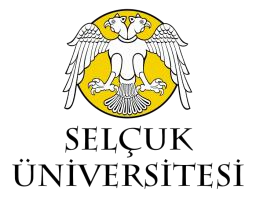 SELÇUK ÜNİVERSİTESİSAĞLIK BİLİMLERİ ENSTİTÜSÜ                                                                                         T.C.SELÇUK ÜNİVERSİTESİSAĞLIK BİLİMLERİ ENSTİTÜSÜ                                                                                         T.C.SELÇUK ÜNİVERSİTESİSAĞLIK BİLİMLERİ ENSTİTÜSÜ                                                                                         T.C.SELÇUK ÜNİVERSİTESİSAĞLIK BİLİMLERİ ENSTİTÜSÜ                                                                                         T.C.SELÇUK ÜNİVERSİTESİSAĞLIK BİLİMLERİ ENSTİTÜSÜ                                                                                         T.C.SELÇUK ÜNİVERSİTESİSAĞLIK BİLİMLERİ ENSTİTÜSÜ                                                                                         T.C.SELÇUK ÜNİVERSİTESİSAĞLIK BİLİMLERİ ENSTİTÜSÜ                                                                                         T.C.SELÇUK ÜNİVERSİTESİSAĞLIK BİLİMLERİ ENSTİTÜSÜ                                    …………………..……………….  ANABİLİM DALI BAŞKANLIĞINA               Aşağıda bilgileri verilen öğrencinin, Bilimsel Hazırlık Programına alacağı dersler tarafımca uygun görülmüştür.Bilgilerinizin ve gereğini arz ederim.                                                                                                                                                     İmzası                                                                                                                                                        Danışmanı Ad, Soyad                                  …………………..……………….  ANABİLİM DALI BAŞKANLIĞINA               Aşağıda bilgileri verilen öğrencinin, Bilimsel Hazırlık Programına alacağı dersler tarafımca uygun görülmüştür.Bilgilerinizin ve gereğini arz ederim.                                                                                                                                                     İmzası                                                                                                                                                        Danışmanı Ad, Soyad                                  …………………..……………….  ANABİLİM DALI BAŞKANLIĞINA               Aşağıda bilgileri verilen öğrencinin, Bilimsel Hazırlık Programına alacağı dersler tarafımca uygun görülmüştür.Bilgilerinizin ve gereğini arz ederim.                                                                                                                                                     İmzası                                                                                                                                                        Danışmanı Ad, Soyad                                  …………………..……………….  ANABİLİM DALI BAŞKANLIĞINA               Aşağıda bilgileri verilen öğrencinin, Bilimsel Hazırlık Programına alacağı dersler tarafımca uygun görülmüştür.Bilgilerinizin ve gereğini arz ederim.                                                                                                                                                     İmzası                                                                                                                                                        Danışmanı Ad, Soyad                                  …………………..……………….  ANABİLİM DALI BAŞKANLIĞINA               Aşağıda bilgileri verilen öğrencinin, Bilimsel Hazırlık Programına alacağı dersler tarafımca uygun görülmüştür.Bilgilerinizin ve gereğini arz ederim.                                                                                                                                                     İmzası                                                                                                                                                        Danışmanı Ad, Soyad                                  …………………..……………….  ANABİLİM DALI BAŞKANLIĞINA               Aşağıda bilgileri verilen öğrencinin, Bilimsel Hazırlık Programına alacağı dersler tarafımca uygun görülmüştür.Bilgilerinizin ve gereğini arz ederim.                                                                                                                                                     İmzası                                                                                                                                                        Danışmanı Ad, Soyad                                  …………………..……………….  ANABİLİM DALI BAŞKANLIĞINA               Aşağıda bilgileri verilen öğrencinin, Bilimsel Hazırlık Programına alacağı dersler tarafımca uygun görülmüştür.Bilgilerinizin ve gereğini arz ederim.                                                                                                                                                     İmzası                                                                                                                                                        Danışmanı Ad, Soyad                                  …………………..……………….  ANABİLİM DALI BAŞKANLIĞINA               Aşağıda bilgileri verilen öğrencinin, Bilimsel Hazırlık Programına alacağı dersler tarafımca uygun görülmüştür.Bilgilerinizin ve gereğini arz ederim.                                                                                                                                                     İmzası                                                                                                                                                        Danışmanı Ad, SoyadÖĞRENCİ BİLGİLERİÖĞRENCİ BİLGİLERİÖĞRENCİ BİLGİLERİÖĞRENCİ BİLGİLERİÖĞRENCİ BİLGİLERİÖĞRENCİ BİLGİLERİÖĞRENCİ BİLGİLERİÖĞRENCİ BİLGİLERİAdı SoyadıAdı SoyadıNumarasıNumarasıT.C. Kimlik No T.C. Kimlik No Anabilim DalıAnabilim DalıProgramıProgramı   Doktora                      Yüksek Lisans                       Tezsiz Yüksek Lisans   Doktora                      Yüksek Lisans                       Tezsiz Yüksek Lisans   Doktora                      Yüksek Lisans                       Tezsiz Yüksek Lisans   Doktora                      Yüksek Lisans                       Tezsiz Yüksek Lisans   Doktora                      Yüksek Lisans                       Tezsiz Yüksek Lisans   Doktora                      Yüksek Lisans                       Tezsiz Yüksek LisansBilimsel Hazırlık DönemiBilimsel Hazırlık Dönemi  20…/ 20…  -   Dönemi  20…/ 20…  -   Dönemi  20…/ 20…  -   Dönemi  20…/ 20…  -   Dönemi  20…/ 20…  -   Dönemi  20…/ 20…  -   DönemiTelefonTelefonBİLİMSEL HAZIRLIK KAPSAMINDA ALINACAK DERSLERBİLİMSEL HAZIRLIK KAPSAMINDA ALINACAK DERSLERBİLİMSEL HAZIRLIK KAPSAMINDA ALINACAK DERSLERBİLİMSEL HAZIRLIK KAPSAMINDA ALINACAK DERSLERBİLİMSEL HAZIRLIK KAPSAMINDA ALINACAK DERSLERBİLİMSEL HAZIRLIK KAPSAMINDA ALINACAK DERSLERBİLİMSEL HAZIRLIK KAPSAMINDA ALINACAK DERSLERBİLİMSEL HAZIRLIK KAPSAMINDA ALINACAK DERSLERBİLİMSEL HAZIRLIK KAPSAMINDA ALINACAK DERSLERBİLİMSEL HAZIRLIK KAPSAMINDA ALINACAK DERSLERDersin KoduDersin KoduDersin AdıDersin AdıDersin AdıDersin Kredisi / AKTSDersin Kredisi / AKTSDersin Açıldığı Anabilim DalıDersin Açıldığı Anabilim DalıDersin Açıldığı Anabilim Dalı                                                                                                                                                 Öğrenci Ad, Soyadı                                                                                                                                                 İMZA                                                                                                                                                 Öğrenci Ad, Soyadı                                                                                                                                                 İMZA                                                                                                                                                 Öğrenci Ad, Soyadı                                                                                                                                                 İMZA                                                                                                                                                 Öğrenci Ad, Soyadı                                                                                                                                                 İMZA                                                                                                                                                 Öğrenci Ad, Soyadı                                                                                                                                                 İMZA                                                                                                                                                 Öğrenci Ad, Soyadı                                                                                                                                                 İMZA                                                                                                                                                 Öğrenci Ad, Soyadı                                                                                                                                                 İMZA                                                                                                                                                 Öğrenci Ad, Soyadı                                                                                                                                                 İMZA                                                                                                                                                 Öğrenci Ad, Soyadı                                                                                                                                                 İMZA                                                                                                                                                 Öğrenci Ad, Soyadı                                                                                                                                                 İMZASAĞLIK BİLİMLERİ ENSTİTÜSÜ MÜDÜRLÜĞÜNESAĞLIK BİLİMLERİ ENSTİTÜSÜ MÜDÜRLÜĞÜNESAĞLIK BİLİMLERİ ENSTİTÜSÜ MÜDÜRLÜĞÜNESAĞLIK BİLİMLERİ ENSTİTÜSÜ MÜDÜRLÜĞÜNESAĞLIK BİLİMLERİ ENSTİTÜSÜ MÜDÜRLÜĞÜNESAĞLIK BİLİMLERİ ENSTİTÜSÜ MÜDÜRLÜĞÜNESAĞLIK BİLİMLERİ ENSTİTÜSÜ MÜDÜRLÜĞÜNESAĞLIK BİLİMLERİ ENSTİTÜSÜ MÜDÜRLÜĞÜNESAĞLIK BİLİMLERİ ENSTİTÜSÜ MÜDÜRLÜĞÜNESAĞLIK BİLİMLERİ ENSTİTÜSÜ MÜDÜRLÜĞÜNEAşağıda bilgileri verilen öğrencinin, Bilimsel Hazırlık Programına kaydedilmesine, belirtilen dersleri almasına uygun görülmüştür.Gereğini bilgilerinize arz ederim.                                                                                                                                                     İmzası                                                                                                                                                        Anabilim Dalı Başkanı Aşağıda bilgileri verilen öğrencinin, Bilimsel Hazırlık Programına kaydedilmesine, belirtilen dersleri almasına uygun görülmüştür.Gereğini bilgilerinize arz ederim.                                                                                                                                                     İmzası                                                                                                                                                        Anabilim Dalı Başkanı Aşağıda bilgileri verilen öğrencinin, Bilimsel Hazırlık Programına kaydedilmesine, belirtilen dersleri almasına uygun görülmüştür.Gereğini bilgilerinize arz ederim.                                                                                                                                                     İmzası                                                                                                                                                        Anabilim Dalı Başkanı Aşağıda bilgileri verilen öğrencinin, Bilimsel Hazırlık Programına kaydedilmesine, belirtilen dersleri almasına uygun görülmüştür.Gereğini bilgilerinize arz ederim.                                                                                                                                                     İmzası                                                                                                                                                        Anabilim Dalı Başkanı Aşağıda bilgileri verilen öğrencinin, Bilimsel Hazırlık Programına kaydedilmesine, belirtilen dersleri almasına uygun görülmüştür.Gereğini bilgilerinize arz ederim.                                                                                                                                                     İmzası                                                                                                                                                        Anabilim Dalı Başkanı Aşağıda bilgileri verilen öğrencinin, Bilimsel Hazırlık Programına kaydedilmesine, belirtilen dersleri almasına uygun görülmüştür.Gereğini bilgilerinize arz ederim.                                                                                                                                                     İmzası                                                                                                                                                        Anabilim Dalı Başkanı Aşağıda bilgileri verilen öğrencinin, Bilimsel Hazırlık Programına kaydedilmesine, belirtilen dersleri almasına uygun görülmüştür.Gereğini bilgilerinize arz ederim.                                                                                                                                                     İmzası                                                                                                                                                        Anabilim Dalı Başkanı Aşağıda bilgileri verilen öğrencinin, Bilimsel Hazırlık Programına kaydedilmesine, belirtilen dersleri almasına uygun görülmüştür.Gereğini bilgilerinize arz ederim.                                                                                                                                                     İmzası                                                                                                                                                        Anabilim Dalı Başkanı Aşağıda bilgileri verilen öğrencinin, Bilimsel Hazırlık Programına kaydedilmesine, belirtilen dersleri almasına uygun görülmüştür.Gereğini bilgilerinize arz ederim.                                                                                                                                                     İmzası                                                                                                                                                        Anabilim Dalı Başkanı Aşağıda bilgileri verilen öğrencinin, Bilimsel Hazırlık Programına kaydedilmesine, belirtilen dersleri almasına uygun görülmüştür.Gereğini bilgilerinize arz ederim.                                                                                                                                                     İmzası                                                                                                                                                        Anabilim Dalı Başkanı AÇIKLAMAAÇIKLAMAAÇIKLAMAAÇIKLAMAAÇIKLAMAAÇIKLAMAAÇIKLAMABu form Bilgisayarda doldurulmalı ve mavi mürekkepli imzalandıktan sonra Anabilim Dalına teslim edilir. Anabilim Dalı Kurul Kararı alınarak üst yazı ile Enstitüye gönderilir.Bu form bir öğrenci için dönemlik doldurulur ve dönem sonunda notlar Enstitüye bildirilmelidir.Bilimsel Hazırlıkta geçirilecek süre en çok 2 yarıyıldır. Belirtilen sürelerde başarılı olamayan öğrencinin ilişiği kesilir.Bilimsel hazırlık programında alınan dersler, lisansüstü programı tamamlamak için gerekli görülen derslerin yerine geçemez, kredi ve AKTS yüküne sayılmaz.Bilimsel hazırlık programı öğrencilerinin, lisans programından aldıkları derslerden en az (CC) harf notu almaları, yüksek lisans programından aldıkları derslerden en az (CB) harf notu almaları gerekir.Bilimsel hazırlık programında bir öğrenciye en fazla toplamda 24 kredilik ders verilebilir. Bu form Bilgisayarda doldurulmalı ve mavi mürekkepli imzalandıktan sonra Anabilim Dalına teslim edilir. Anabilim Dalı Kurul Kararı alınarak üst yazı ile Enstitüye gönderilir.Bu form bir öğrenci için dönemlik doldurulur ve dönem sonunda notlar Enstitüye bildirilmelidir.Bilimsel Hazırlıkta geçirilecek süre en çok 2 yarıyıldır. Belirtilen sürelerde başarılı olamayan öğrencinin ilişiği kesilir.Bilimsel hazırlık programında alınan dersler, lisansüstü programı tamamlamak için gerekli görülen derslerin yerine geçemez, kredi ve AKTS yüküne sayılmaz.Bilimsel hazırlık programı öğrencilerinin, lisans programından aldıkları derslerden en az (CC) harf notu almaları, yüksek lisans programından aldıkları derslerden en az (CB) harf notu almaları gerekir.Bilimsel hazırlık programında bir öğrenciye en fazla toplamda 24 kredilik ders verilebilir. Bu form Bilgisayarda doldurulmalı ve mavi mürekkepli imzalandıktan sonra Anabilim Dalına teslim edilir. Anabilim Dalı Kurul Kararı alınarak üst yazı ile Enstitüye gönderilir.Bu form bir öğrenci için dönemlik doldurulur ve dönem sonunda notlar Enstitüye bildirilmelidir.Bilimsel Hazırlıkta geçirilecek süre en çok 2 yarıyıldır. Belirtilen sürelerde başarılı olamayan öğrencinin ilişiği kesilir.Bilimsel hazırlık programında alınan dersler, lisansüstü programı tamamlamak için gerekli görülen derslerin yerine geçemez, kredi ve AKTS yüküne sayılmaz.Bilimsel hazırlık programı öğrencilerinin, lisans programından aldıkları derslerden en az (CC) harf notu almaları, yüksek lisans programından aldıkları derslerden en az (CB) harf notu almaları gerekir.Bilimsel hazırlık programında bir öğrenciye en fazla toplamda 24 kredilik ders verilebilir. Bu form Bilgisayarda doldurulmalı ve mavi mürekkepli imzalandıktan sonra Anabilim Dalına teslim edilir. Anabilim Dalı Kurul Kararı alınarak üst yazı ile Enstitüye gönderilir.Bu form bir öğrenci için dönemlik doldurulur ve dönem sonunda notlar Enstitüye bildirilmelidir.Bilimsel Hazırlıkta geçirilecek süre en çok 2 yarıyıldır. Belirtilen sürelerde başarılı olamayan öğrencinin ilişiği kesilir.Bilimsel hazırlık programında alınan dersler, lisansüstü programı tamamlamak için gerekli görülen derslerin yerine geçemez, kredi ve AKTS yüküne sayılmaz.Bilimsel hazırlık programı öğrencilerinin, lisans programından aldıkları derslerden en az (CC) harf notu almaları, yüksek lisans programından aldıkları derslerden en az (CB) harf notu almaları gerekir.Bilimsel hazırlık programında bir öğrenciye en fazla toplamda 24 kredilik ders verilebilir. Bu form Bilgisayarda doldurulmalı ve mavi mürekkepli imzalandıktan sonra Anabilim Dalına teslim edilir. Anabilim Dalı Kurul Kararı alınarak üst yazı ile Enstitüye gönderilir.Bu form bir öğrenci için dönemlik doldurulur ve dönem sonunda notlar Enstitüye bildirilmelidir.Bilimsel Hazırlıkta geçirilecek süre en çok 2 yarıyıldır. Belirtilen sürelerde başarılı olamayan öğrencinin ilişiği kesilir.Bilimsel hazırlık programında alınan dersler, lisansüstü programı tamamlamak için gerekli görülen derslerin yerine geçemez, kredi ve AKTS yüküne sayılmaz.Bilimsel hazırlık programı öğrencilerinin, lisans programından aldıkları derslerden en az (CC) harf notu almaları, yüksek lisans programından aldıkları derslerden en az (CB) harf notu almaları gerekir.Bilimsel hazırlık programında bir öğrenciye en fazla toplamda 24 kredilik ders verilebilir. Bu form Bilgisayarda doldurulmalı ve mavi mürekkepli imzalandıktan sonra Anabilim Dalına teslim edilir. Anabilim Dalı Kurul Kararı alınarak üst yazı ile Enstitüye gönderilir.Bu form bir öğrenci için dönemlik doldurulur ve dönem sonunda notlar Enstitüye bildirilmelidir.Bilimsel Hazırlıkta geçirilecek süre en çok 2 yarıyıldır. Belirtilen sürelerde başarılı olamayan öğrencinin ilişiği kesilir.Bilimsel hazırlık programında alınan dersler, lisansüstü programı tamamlamak için gerekli görülen derslerin yerine geçemez, kredi ve AKTS yüküne sayılmaz.Bilimsel hazırlık programı öğrencilerinin, lisans programından aldıkları derslerden en az (CC) harf notu almaları, yüksek lisans programından aldıkları derslerden en az (CB) harf notu almaları gerekir.Bilimsel hazırlık programında bir öğrenciye en fazla toplamda 24 kredilik ders verilebilir. Bu form Bilgisayarda doldurulmalı ve mavi mürekkepli imzalandıktan sonra Anabilim Dalına teslim edilir. Anabilim Dalı Kurul Kararı alınarak üst yazı ile Enstitüye gönderilir.Bu form bir öğrenci için dönemlik doldurulur ve dönem sonunda notlar Enstitüye bildirilmelidir.Bilimsel Hazırlıkta geçirilecek süre en çok 2 yarıyıldır. Belirtilen sürelerde başarılı olamayan öğrencinin ilişiği kesilir.Bilimsel hazırlık programında alınan dersler, lisansüstü programı tamamlamak için gerekli görülen derslerin yerine geçemez, kredi ve AKTS yüküne sayılmaz.Bilimsel hazırlık programı öğrencilerinin, lisans programından aldıkları derslerden en az (CC) harf notu almaları, yüksek lisans programından aldıkları derslerden en az (CB) harf notu almaları gerekir.Bilimsel hazırlık programında bir öğrenciye en fazla toplamda 24 kredilik ders verilebilir. Sağlık Bilimleri Enstitüsü Müdürlüğü                 Konya / TÜRKİYESağlık Bilimleri Enstitüsü Müdürlüğü                 Konya / TÜRKİYESağlık Bilimleri Enstitüsü Müdürlüğü                 Konya / TÜRKİYEE – Posta : sagbil@selcuk.edu.trE – Posta : sagbil@selcuk.edu.trTelefon : +90 332 2232453 Fax         : +90 332 2410551Telefon : +90 332 2232453 Fax         : +90 332 2410551